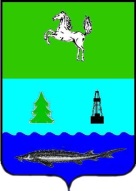 ДУМАПАРАБЕЛЬСКОГО РАЙОНАТОМСКОЙ ОБЛАСТИРЕШЕНИЕ26.03.2020                     							                                  № 4О внесении изменений решение Думы Парабельского района от 18.04.2013 № 18 «Об утверждении Перечня должностей муниципальной службы в Администрации Парабельского района и ее органах, при замещении которых граждане обязаны представлять сведения о своих доходах, расходах, об имуществе и обязательствах имущественного характера, а также сведения о доходах, расходах, об имуществе и обязательствах имущественного характера своих супруги (супруга) и несовершеннолетних детей»В целях приведения решения Думы Парабельского района в соответствие с действующим законодательством,ДУМА РЕШИЛА:1. Внести в решение Думы Парабельского района  от 18.04.2013 № 18 «Об утверждении Перечня должностей муниципальной службы в Администрации Парабельского района и ее органах, при замещении которых граждане обязаны представлять сведения о своих доходах, расходах, об имуществе и обязательствах имущественного характера, а также сведения о доходах, расходах, об имуществе и обязательствах имущественного характера своих супруги (супруга) и несовершеннолетних детей» (далее – Решение) следующие изменения:1.1. наименования Решения изложить в новой редакции:«Об утверждении перечня должностей муниципальной службы в Администрации Парабельского района и ее органах, при замещении которых муниципальные служащие и граждане, претендующие на замещение включенных в соответствующий перечень должностей муниципальной службы обязаны представлять сведения о своих доходах, об имуществе и обязательствах имущественного характера, а также сведения о доходах, об имуществе и обязательствах имущественного характера своих супруги (супруга) и несовершеннолетних детей»;1.2. пункт 1 Решения изложить в новой редакции:«1. Утвердить Перечень должностей муниципальной службы в Администрации Парабельского района и ее органах, при замещении которых муниципальные служащие и граждане, претендующие на замещение включенных в соответствующий перечень должностей муниципальной службы обязаны представлять сведения о своих доходах, об имуществе и обязательствах имущественного характера, а также сведения о доходах, об имуществе и обязательствах имущественного характера своих супруги (супруга) и несовершеннолетних детей, согласно приложению.»1.3. наименование приложения к Решению изложить в новой редакции:«ПЕРЕЧЕНЬ должностей муниципальной службы в Администрации Парабельского района и ее органах, при замещении которых муниципальные служащие и граждане, претендующие на замещение включенных в соответствующий перечень должностей муниципальной службы обязаны представлять сведения о своих доходах, об имуществе и обязательствах имущественного характера, а также сведения о доходах, об имуществе и обязательствах имущественного характера своих супруги (супруга) и несовершеннолетних детей».2. Контроль за исполнением возложить на правовую комиссию (В.В. Омельченко).Заместитель Председателя Думы						         Н.П. АнненковаГлава района										А.Л. Карлов